泉州七中2020-2021学年度下学期高一年数学周练（七）试卷学校:___________姓名：___________班级：___________考号：___________一、单项选择题：本大题共 10 小题，每小题 5 分，共 50 分，在每小题给出的四个选项中，只有一项是符 合题目要求的。1.设R，向量且，则( )A. 	B. 	C. 	D. 102.如图，一个水平放置的平面图形的斜二测直观图为直角梯形，且，平行于轴，则这个平面图形的面积为（　　）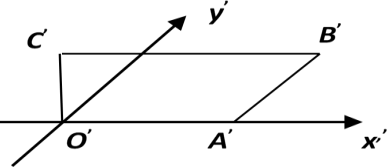 A. 5   B.    C.   D. 3.如图所示，在△ABC中，，F在线段CD上，设，，，则的最小值为（ ）A. 	B. 9	C. 9	D. 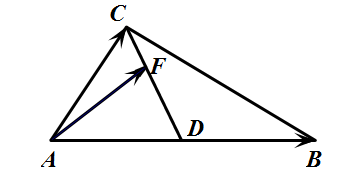 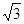 4.设是，两条不同的直线，，是两个不同的平面，则下列命题正确的个数是（    ）①若，，则；                    ②若，，，则③；            ④若，，则A. 0个    B. 1个     C. 2个    D. 3个5、如图，三棱锥P-ABC中，M、N分别是AP、AB的中点，E、F分别是PC、BC上的点，且，下列命题正确的是（    ） A.                  B. 与是异面直线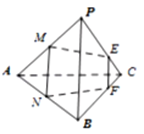 C. ∥平面          D. 直线、、相交于同一点6.在△ABC中，根据下列条件解三角形，其中有两个解的是（    ）A. ，，	B. ，，C. ，，	D. ，，7.学生到工厂劳动实践，利用3D打印技术制作模型．如图，该模型为在圆锥底部挖去一个正方体后的剩余部分（正方体四个顶点在圆锥母线上，四个顶点在圆锥底面上），圆锥底面直径为，高为10cm．打印所用原料密度为，不考虑打印损耗，制作该模型所需原料的质量为（    ）g（取＝3.14，精确到0.1）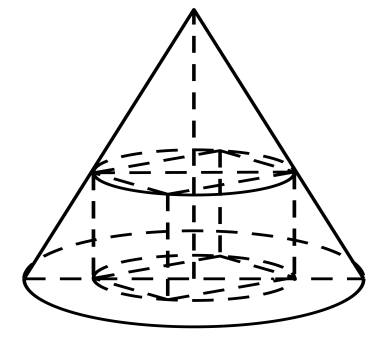 A.      B. 	     C. 	D. 8. 设O（0,0），A（1,0），Ｂ（0,1），点Ｐ是线段AB上的一个动点，若则实数的取值范围是(    ) A.   B.  C.    D. 二、多项选择题：本大题共 2 小题，每小题 5 分，共 10 分。在每小题给出的四个选项中，至少有 2 个选 项符合题目要求。作出的选择中，不选或含有错误选项的得 0 分，只选出部分正确选项的得 2 分，正确选项全部选出的得 5 分9、（多选题）如图，平行四边形ABCD中，，E为CD的中点，AE与DB交于F，则下列叙述中，一定正确的是（    ）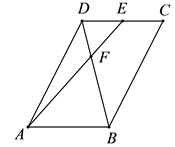 A．在方向上的投影为0     B．C．                    D．若，则10.（多选题）已知a、b、c分别是△ABC三个内角A、B、C的对边，下列四个命题中正确的是（    ）A. 若，则△ABC是锐角三角形  B. 若，则△ABC是等腰直角三角形C. 若，则△ABC是直角三角形    D. 若，则△ABC是等边三角形11.（多选题）已知正方体ABCD﹣A1B1C1D1的棱长为2，E，F分别是AA1，CC1的中点，过E，F的平面与该正方体的每条棱所成的角均相等，以平面截该正方体得到的截面为底面，以B1为顶点的棱锥记为棱锥，则（    ）A. 正方体ABCD﹣A1B1C1D1的外接球的体积为     B. 正方体ABCD﹣A1B1C1D1的内切球的表面积为C. 棱锥的体积为3                              D. 棱锥的体积为12.（多选题）已知△ABC中，，，，D在BC上，为的角平分线，E为中点下列结论正确的是（    ）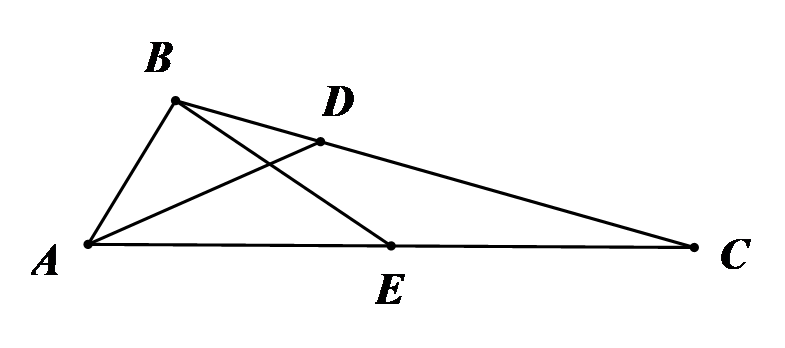 A.       B. △ABC的面积为C.     D. P在的外接圆上，则的最大值为三、填空题：本大题共 4 小题，每小题 5 分，其中第一问 2 分，第 2 问 3 分，共 20 分。将答案填在答题 卡的相应位置。 13.已知平面向量，，且，则向量在向量上的投影等于________.14.已知△ABC的外心O，________15.在△ABC中，D为边BC上一点，.若的面积为，则_____，________.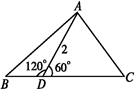 16.某海域的东西方向上分别有A，B两个观测点（如图），它们相距海里．现有一艘轮船在D点发出求救信号，经探测得知D点位于A点北偏东45°，B点北偏西60°，这时，位于B点南偏西60°且与B点相距海里的C点有一救援船，其航行速度为30海里/小时．(1)求B点到D点的距离BD=_______（2)若命令C处的救援船立即前往D点营救，求该救援船到达D点需要的时间_______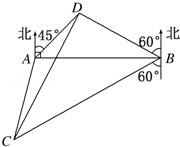 解答题：本大题共 6 小题，共 70 分．解答应߉出文字说明，证明过程或演算步骤 在①，②，③，这三个条件中任选一个，补充在下面问题中，若问题中的三角形存在，求△ABC的面积；若问题中的三角形不存在，请说明理由.问题：是否存在△ABC，它的内角A、B、C的对边分别为a、b、c，且________？注：若选择多个条件分别解答，则只按第一个解答计分.如图，在正方体中，作棱锥，其中点在侧棱所在直线上，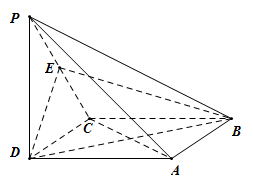 ，，是的中点.（1）证明：平面;（2）求以为轴旋转所围成的几何体体积.19.在△ABC中，a、b、c分别是角A、B、C的对边，S是该三角形的面积，且 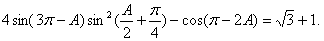  （1）求角A的大小； （2）若角A为锐角，，求边BC上的中线AD的长.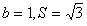 20.锐角△ABC中，角A、B、C所对的边分别为，若且.（1）求△ABC的外接圆直径；（2）求的取值范围.21．如下图，在正四棱柱中 ，点分别为的中点，过点三点的平面交于点（1）求证：;（2）设截面把该正四棱柱截成两个几何体的体积分别为。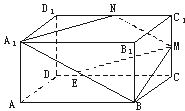 22.某地棚户区改造建筑平面示意图如图所示，经规划调研确定，棚改规划建筑用地区域近似为圆面，该圆面的内接四边形ABCD是原棚户区建筑用地，测量可知边界万米，万米，万米.（1）请计算原棚户区建筑用地ABCD的面积及的长；（2）因地理条件的限制，边界不能更改，而边界AB,BC可以调整，为了提高棚户区建筑用地的利用率，请在圆弧ABC上设计一点P，使得棚户区改造后的新建筑用地的面积最大，并求出最大值.   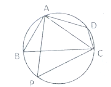 